WEEKLY WELL ACTIVITY REPORT10 June 2019NEW UNIT APPROVALSRE:  Daly Unit No. 19 Project ApprovalThe effective date for Daly Unit No. 19 is April 1, 2019 covering the following in the Daly Field:Field pool code: 01 62ARE:  North Virden Scallion Unit No. 3 Project ApprovalThe effective date for North Virden Scallion Unit No. 3 is April 1, 2019 covering the following in the North Virden Scallion Field:Field pool code: 05 59ARE: Cromer Unit No. 5 Project ApprovalThe effective date for Cromer Unit No. 5 is June 1, 2019 covering the following in the Cromer Field:Field pool code: 01 62ARE:  Birdtail Unit No. 4 Project ApprovalThe effective date for Birdtail Unit No. 4 is June 1, 2019 covering the following in the Birdtail Field:Field pool code: 15 62ARE:  Birdtail Unit No. 5 Project ApprovalThe effective date for Birdtail Unit No. 5 is June 1, 2019 covering the following in the Birdtail Field:Field pool code: 15 62ARE:  East Manson Unit No. 9 Project ApprovalThe effective date for East Manson Unit No. 9 is June 1, 2019 covering the following in the East Manson Field:Field pool code: 17 62B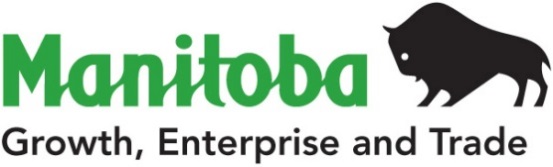 Petroleum Branch360-1395 Ellice Ave, Winnipeg, MB   R3G 3P2T 204-945-6577  F 204-945-0586www.manitoba.caPetroleum Branch360-1395 Ellice Ave, Winnipeg, MB   R3G 3P2T 204-945-6577  F 204-945-0586www.manitoba.caPetroleum Branch360-1395 Ellice Ave, Winnipeg, MB   R3G 3P2T 204-945-6577  F 204-945-0586www.manitoba.caPetroleum Branch360-1395 Ellice Ave, Winnipeg, MB   R3G 3P2T 204-945-6577  F 204-945-0586www.manitoba.caPetroleum Branch360-1395 Ellice Ave, Winnipeg, MB   R3G 3P2T 204-945-6577  F 204-945-0586www.manitoba.caPetroleum Branch360-1395 Ellice Ave, Winnipeg, MB   R3G 3P2T 204-945-6577  F 204-945-0586www.manitoba.caPetroleum Branch360-1395 Ellice Ave, Winnipeg, MB   R3G 3P2T 204-945-6577  F 204-945-0586www.manitoba.caPetroleum Branch360-1395 Ellice Ave, Winnipeg, MB   R3G 3P2T 204-945-6577  F 204-945-0586www.manitoba.caWEEKLY WELL ACTIVITY REPORTWEEKLY WELL ACTIVITY REPORTWEEKLY WELL ACTIVITY REPORTWEEKLY WELL ACTIVITY REPORTWEEKLY WELL ACTIVITY REPORTWEEKLY WELL ACTIVITY REPORTWEEKLY WELL ACTIVITY REPORTWEEKLY WELL ACTIVITY REPORT PETROLEUM INDUSTRY ACTIVITY REPORT PETROLEUM INDUSTRY ACTIVITY REPORT PETROLEUM INDUSTRY ACTIVITY REPORT PETROLEUM INDUSTRY ACTIVITY REPORT PETROLEUM INDUSTRY ACTIVITY REPORT PETROLEUM INDUSTRY ACTIVITY REPORT PETROLEUM INDUSTRY ACTIVITY REPORT PETROLEUM INDUSTRY ACTIVITY REPORT          (January 1/19 – June 10/19)          (January 1/19 – June 10/19)          (January 1/19 – June 10/19)          (January 1/19 – June 10/19)          (January 1/19 – June 10/19)          (January 1/19 – June 10/19)          (January 1/19 – June 10/19)          (January 1/19 – June 10/19)DRILLING ACTIVITYTo June 10/19To Jun 11/18To Jun 11/18To Jun 11/182018 TotalDrilling Licences Issued91106106106290Licences Cancelled1422213Vertical Wells Drilled455513Horizontal Wells Drilled75797979263Stratigraphic Test Holes Drilled00000Wells Drilled - Total79848484276No. of Metres Drilled171 172164 615164 615164 615586 264Wells Re-entered00000Wells Being Drilled10000No. of Active Rigs30008Wells Licenced but Not Spudded7295959574Wells Completed as Potential Oil Wells77828282271Wells Abandoned Dry01113Wells Drilled but Not Completed00000Other Completions21112New Wells on Production0444113GEOPHYSICAL ACTIVITYGeophysical Programs Licenced20003Licences Cancelled01111Kilometers Licenced 17400082Kilometers Run01951951956382019201820182018OIL PRICES (Average)$/m3    ($/bbl)$/m3    ($/bbl)$/m3    ($/bbl)$/m3    ($/bbl)Month of April                503.78 (80.05)                     494.27 (78.54)                     494.27 (78.54)                     494.27 (78.54)Month of May                482.25 (76.63)                     522.15 (82.97)                     522.15 (82.97)                     522.15 (82.97)OIL PRODUCTION (M3)2018201720172017Month of August189 804.4193 117.8193 117.8193 117.8Lic. No.: 6834Lic. No.: 6834Ewart Unit No. 10 HZNTL 16-33-7-28 (WPM)UWI: 102.16-33-007-28W1.00 Status: Capable of Oil Production - Suspended (SUSP COOP)COOP - Suspended: 15-Feb-2018Ewart Unit No. 10 HZNTL 16-33-7-28 (WPM)UWI: 102.16-33-007-28W1.00 Status: Capable of Oil Production - Suspended (SUSP COOP)COOP - Suspended: 15-Feb-2018Ewart Unit No. 10 HZNTL 16-33-7-28 (WPM)UWI: 102.16-33-007-28W1.00 Status: Capable of Oil Production - Suspended (SUSP COOP)COOP - Suspended: 15-Feb-2018Lic. No.: 7177Lic. No.: 7177Ewart Unit No. 10 HZNTL 3-3-8-28 (WPM)UWI: 100.03-03-008-28W1.00 Status: Capable of Oil Production - Suspended (SUSP COOP)COOP - Suspended: 27-Feb-2018Ewart Unit No. 10 HZNTL 3-3-8-28 (WPM)UWI: 100.03-03-008-28W1.00 Status: Capable of Oil Production - Suspended (SUSP COOP)COOP - Suspended: 27-Feb-2018Ewart Unit No. 10 HZNTL 3-3-8-28 (WPM)UWI: 100.03-03-008-28W1.00 Status: Capable of Oil Production - Suspended (SUSP COOP)COOP - Suspended: 27-Feb-2018Lic. No.: 8716Lic. No.: 8716TORC Birdtail HZNTL 15-33-15-27 (WPM)UWI: 100.15-33-015-27W1.00 Status: Abandoned Producer (ABD P)Abandoned Producer: 10-Jun-2019TORC Birdtail HZNTL 15-33-15-27 (WPM)UWI: 100.15-33-015-27W1.00 Status: Abandoned Producer (ABD P)Abandoned Producer: 10-Jun-2019TORC Birdtail HZNTL 15-33-15-27 (WPM)UWI: 100.15-33-015-27W1.00 Status: Abandoned Producer (ABD P)Abandoned Producer: 10-Jun-2019Lic. No.: 10436Lic. No.: 10436Tundra Daly Sinclair Prov. HZNTL 4-32-9-28 (WPM)UWI: 102.04-32-009-28W1.00 Status: Capable of Oil Production - Suspended (SUSP COOP)COOP - Suspended: 09-Mar-2018Tundra Daly Sinclair Prov. HZNTL 4-32-9-28 (WPM)UWI: 102.04-32-009-28W1.00 Status: Capable of Oil Production - Suspended (SUSP COOP)COOP - Suspended: 09-Mar-2018Tundra Daly Sinclair Prov. HZNTL 4-32-9-28 (WPM)UWI: 102.04-32-009-28W1.00 Status: Capable of Oil Production - Suspended (SUSP COOP)COOP - Suspended: 09-Mar-2018Lic. No.: 11162Lic. No.: 11162Sinclair Unit No. 1 HZNTL 1A-8-8-29 (WPM)UWI: 102.01-08-008-29W1.00 Spud Date: 03-Jun-2019K.B. Elevation: 534.73 mSurface Casing: 244.50 mm @ 135.00 m with 7.5 tIntermediate Casing: 177.80 mm@ 1120.00 m with 18.0 tFinished Drilling: 07-Jun-2019Total Depth: 2541.00 mRig Released: 07-Jun-2019Sinclair Unit No. 1 HZNTL 1A-8-8-29 (WPM)UWI: 102.01-08-008-29W1.00 Spud Date: 03-Jun-2019K.B. Elevation: 534.73 mSurface Casing: 244.50 mm @ 135.00 m with 7.5 tIntermediate Casing: 177.80 mm@ 1120.00 m with 18.0 tFinished Drilling: 07-Jun-2019Total Depth: 2541.00 mRig Released: 07-Jun-2019Sinclair Unit No. 1 HZNTL 1A-8-8-29 (WPM)UWI: 102.01-08-008-29W1.00 Spud Date: 03-Jun-2019K.B. Elevation: 534.73 mSurface Casing: 244.50 mm @ 135.00 m with 7.5 tIntermediate Casing: 177.80 mm@ 1120.00 m with 18.0 tFinished Drilling: 07-Jun-2019Total Depth: 2541.00 mRig Released: 07-Jun-2019Status: Waiting On Service Rig (WOSR)Waiting On Service Rig: 07-Jun-2019Status: Waiting On Service Rig (WOSR)Waiting On Service Rig: 07-Jun-2019Status: Waiting On Service Rig (WOSR)Waiting On Service Rig: 07-Jun-2019Lic. No.: 11200Lic. No.: 11200Daly Unit No. 12 HZNTL 15-3-10-28 (WPM)UWI: 102.15-03-010-28W1.00 Finished Drilling: 04-Jun-2019Total Depth: 1545.00 mIntermediate Casing: 139.70 mm@ 1545.00 m with 29.0 tRig Released: 05-Jun-2019Status: Waiting On Service Rig (WOSR)Waiting On Service Rig: 05-Jun-2019Daly Unit No. 12 HZNTL 15-3-10-28 (WPM)UWI: 102.15-03-010-28W1.00 Finished Drilling: 04-Jun-2019Total Depth: 1545.00 mIntermediate Casing: 139.70 mm@ 1545.00 m with 29.0 tRig Released: 05-Jun-2019Status: Waiting On Service Rig (WOSR)Waiting On Service Rig: 05-Jun-2019Daly Unit No. 12 HZNTL 15-3-10-28 (WPM)UWI: 102.15-03-010-28W1.00 Finished Drilling: 04-Jun-2019Total Depth: 1545.00 mIntermediate Casing: 139.70 mm@ 1545.00 m with 29.0 tRig Released: 05-Jun-2019Status: Waiting On Service Rig (WOSR)Waiting On Service Rig: 05-Jun-2019Lic. No.: 11201Lic. No.: 11201Daly Unit No. 12 HZNTL A15-3-10-28 (WPM)UWI: 103.15-03-010-28W1.00 Spud Date: 07-Jun-2019K.B. Elevation: 505.64 mSurface Casing: 244.50 mm @ 135.00 m with 7.5 tFinished Drilling: 09-Jun-2019Total Depth: 1509.00 mIntermediate Casing: 139.70 mm@ 1509.00 m with 26.0 tRig Released: 10-Jun-2019Daly Unit No. 12 HZNTL A15-3-10-28 (WPM)UWI: 103.15-03-010-28W1.00 Spud Date: 07-Jun-2019K.B. Elevation: 505.64 mSurface Casing: 244.50 mm @ 135.00 m with 7.5 tFinished Drilling: 09-Jun-2019Total Depth: 1509.00 mIntermediate Casing: 139.70 mm@ 1509.00 m with 26.0 tRig Released: 10-Jun-2019Daly Unit No. 12 HZNTL A15-3-10-28 (WPM)UWI: 103.15-03-010-28W1.00 Spud Date: 07-Jun-2019K.B. Elevation: 505.64 mSurface Casing: 244.50 mm @ 135.00 m with 7.5 tFinished Drilling: 09-Jun-2019Total Depth: 1509.00 mIntermediate Casing: 139.70 mm@ 1509.00 m with 26.0 tRig Released: 10-Jun-2019Status: Waiting On Service Rig (WOSR)Waiting On Service Rig: 10-Jun-2019Status: Waiting On Service Rig (WOSR)Waiting On Service Rig: 10-Jun-2019Status: Waiting On Service Rig (WOSR)Waiting On Service Rig: 10-Jun-2019Lic. No.: 11210Lic. No.: 11210Tundra Daly Sinclair Prov. HZNTL B16-4-9-28 (WPM)UWI: 103.16-04-009-28W1.00 Please note revision to Report dated 11-Feb-2019Drilling Contractor: Ensign Drilling Inc. – Rig #9Spud Date: 07-Jun-2019K.B. Elevation: 484.90 mSurface Casing: 244.50 mm @ 136.00 m with 7.5 tStatus: Drilling Ahead (DR)Drilling Ahead: 10-Jun-2019Tundra Daly Sinclair Prov. HZNTL B16-4-9-28 (WPM)UWI: 103.16-04-009-28W1.00 Please note revision to Report dated 11-Feb-2019Drilling Contractor: Ensign Drilling Inc. – Rig #9Spud Date: 07-Jun-2019K.B. Elevation: 484.90 mSurface Casing: 244.50 mm @ 136.00 m with 7.5 tStatus: Drilling Ahead (DR)Drilling Ahead: 10-Jun-2019Tundra Daly Sinclair Prov. HZNTL B16-4-9-28 (WPM)UWI: 103.16-04-009-28W1.00 Please note revision to Report dated 11-Feb-2019Drilling Contractor: Ensign Drilling Inc. – Rig #9Spud Date: 07-Jun-2019K.B. Elevation: 484.90 mSurface Casing: 244.50 mm @ 136.00 m with 7.5 tStatus: Drilling Ahead (DR)Drilling Ahead: 10-Jun-2019Lic. No.: 11224Lic. No.: 11224Daly Unit No. 12 HZNTL B15-3-10-28 (WPM)UWI: 104.15-03-010-28W1.00 Spud Date: 05-Jun-2019K.B. Elevation: 505.67 mSurface Casing: 244.50 mm @ 136.00 m with 7.5 tFinished Drilling: 07-Jun-2019Total Depth: 1515.00 mIntermediate Casing: 139.70 mm@ 1515.00 m with 26.0 tRig Released: 07-Jun-2019Daly Unit No. 12 HZNTL B15-3-10-28 (WPM)UWI: 104.15-03-010-28W1.00 Spud Date: 05-Jun-2019K.B. Elevation: 505.67 mSurface Casing: 244.50 mm @ 136.00 m with 7.5 tFinished Drilling: 07-Jun-2019Total Depth: 1515.00 mIntermediate Casing: 139.70 mm@ 1515.00 m with 26.0 tRig Released: 07-Jun-2019Daly Unit No. 12 HZNTL B15-3-10-28 (WPM)UWI: 104.15-03-010-28W1.00 Spud Date: 05-Jun-2019K.B. Elevation: 505.67 mSurface Casing: 244.50 mm @ 136.00 m with 7.5 tFinished Drilling: 07-Jun-2019Total Depth: 1515.00 mIntermediate Casing: 139.70 mm@ 1515.00 m with 26.0 tRig Released: 07-Jun-2019Status: Waiting On Service Rig (WOSR)Waiting On Service Rig: 07-Jun-2019Status: Waiting On Service Rig (WOSR)Waiting On Service Rig: 07-Jun-2019Status: Waiting On Service Rig (WOSR)Waiting On Service Rig: 07-Jun-2019Lic. No.: 11226Lic. No.: 11226Daly Unit No. 12 HZNTL C16-3-10-28 (WPM)UWI: 105.16-03-010-28W1.00 Status: Moving In Rotary Tools (MIRT)Moving In Rotary Tools: 10-Jun-2019Daly Unit No. 12 HZNTL C16-3-10-28 (WPM)UWI: 105.16-03-010-28W1.00 Status: Moving In Rotary Tools (MIRT)Moving In Rotary Tools: 10-Jun-2019Daly Unit No. 12 HZNTL C16-3-10-28 (WPM)UWI: 105.16-03-010-28W1.00 Status: Moving In Rotary Tools (MIRT)Moving In Rotary Tools: 10-Jun-2019Lic. No.: 11243Lic. No.: 11243North Virden Scallion Unit No. 1 HZNTL 4-15-11-26 (WPM)UWI: 102.04-15-011-26W1.00 Status: Moving In Rotary Tools (MIRT)Moving In Rotary Tools: 10-Jun-2019North Virden Scallion Unit No. 1 HZNTL 4-15-11-26 (WPM)UWI: 102.04-15-011-26W1.00 Status: Moving In Rotary Tools (MIRT)Moving In Rotary Tools: 10-Jun-2019North Virden Scallion Unit No. 1 HZNTL 4-15-11-26 (WPM)UWI: 102.04-15-011-26W1.00 Status: Moving In Rotary Tools (MIRT)Moving In Rotary Tools: 10-Jun-2019Please note, there are no new licences in this Report.Please note, there are no new licences in this Report.Please note, there are no new licences in this Report.LSDsSectionTownshipRangeAll25 1029All361029LSDsSectionTownshipRange3, 4, 5, 7, 10, 152911261 – 3, 6 – 8, 11, 14301126LSDsSectionTownshipRange9 - 1622928All26928All27928All289281 – 8339281 - 834928LSDsSectionTownshipRange1 - 8617279 - 163116273 - 632162711 - 13321627LSDsSectionTownshipRange5, 6, 11, 12, 13, 141916277, 8, 9, 10, 15, 16241628LSDsSectionTownshipRange11 - 141513289, 10, 15, 16161328